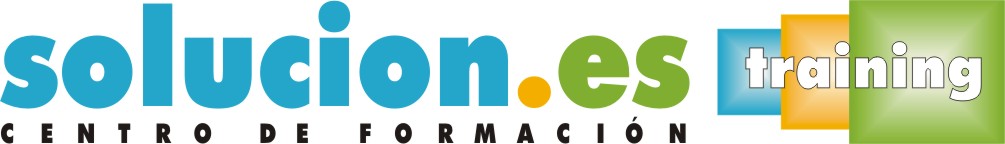  Curso On LineHTML5: NOVEDADES Y POSIBILIDADES DE ESTE ESTÁNDARObjetivos:Al finalizar el curso el alumno será capaz de entender el funcionamiento y los objetivos con los que nace HTML5. - Utilizar y aplicar las nuevas funcionalidades que nos ofrece HTML5 como son la nueva forma de estructurar una página Web, los elementos multimedia de audio y vídeo, la potente API de Canvas, la función de arrastrar y soltar, así como elementos más avanzados como el almacenamiento en local o los WebSockets.Temario:1. Introducción2. Nuevas etiquetas de HTML5 y etiquetas que desaparecen3. Nueva forma de estructurar una página Web4. Nuevos campos de formulario5. Etiquetas multimedia de AUDIO y VIDEO6. Aprender a trabajar con Canvas7. Nuevas opciones con CSS38. Drag and Drop9. Edición inline10. Geolocalización11. Almacenamiento Web12. Comunicaciones en HTML5